Annex A. Request for information on notification of an inspection of a residential family centre (2024–25)Important note: Unless specified otherwise, all information provided should cover the period since the centre’s last inspection.Please continue on an additional copy of this sheet if required. Please continue on an additional copy of this sheet if required.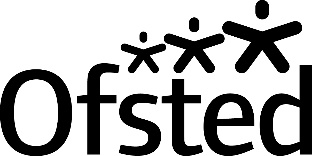 The Office for Standards in Education, Children's Services and Skills (Ofsted) regulates and inspects to achieve excellence in the care of children and young people, and in education and skills for learners of all ages. It regulates and inspects childcare and children's social care, and inspects the Children and Family Court Advisory and Support Service (Cafcass), schools, colleges, initial teacher training, further education and skills, adult and community learning, and education and training in prisons and other secure establishments. It assesses council children’s services, and inspects services for children looked after, safeguarding and child protection.If you would like a copy of this document in a different format, such as large print or Braille, please telephone 0300 123 1231, or email enquiries@ofsted.gov.uk.You may reuse this information (not including logos) free of charge in any format or medium, under the terms of the Open Government Licence. To view this licence, visit www.nationalarchives.gov.uk/doc/open-government-licence, write to the Information Policy Team, The National Archives, Kew, London TW9 4DU, or email: psi@nationalarchives.gsi.gov.uk.This publication is available at www.gov.uk/government/organisations/ofsted.Interested in our work? You can subscribe to our monthly newsletter for more information and updates: http://eepurl.com/iTrDn. Piccadilly GateStore StreetManchesterM1 2WDT: 0300 123 1231Textphone: 0161 618 8524E: enquiries@ofsted.gov.ukW: www.gov.uk/ofsted No. 200028© Crown copyright 2024No.ItemAnswer1Name of residential family centre 2Unique reference number (URN)3All addresses where the centre operates from.4Name of person completing this form5Date completedSection 1. Information about familiesSection 1. Information about familiesSection 1. Information about familiesNo.ItemAnswer6Number of family assessments in progress on the date of inspection7Number of families not subject to assessment currently being accommodated8Total number of family assessments completed 9Number of assessments that have taken longer to complete than the timescale agreed at the beginning of the assessment10Number of family assessments where the family left the centre before the assessment was completed11aNumber of families that remained in the centre after the assessment was completed. 11bPlease provide the dates between the court judgement and when the family left the centre12aNumber of families accommodated who were not subject to family assessment12bPlease explain the reason for placement13Number of complaints from parents living in the centre 14Number of complaints from, or on behalf of,  children living in the centre15Number of complaints from others 16Number of allegations made against staff 17Number of child protection referrals to local authority children’s social care team where the centre is located 18Number of vulnerable adult referrals to local authority children’s social care team where the centre is located 19Does your centre use surveillance?Yes: No:19.1If ‘yes’ how many families have you used surveillance for?Section 2. Information about staffSection 2. Information about staffSection 2. Information about staffNo.ItemAnswer20Initials of the social worker who carries out the family assessments20.1Social worker’s registration number with Social Work England  21 Qualifications of the registered manager, and date achieved22Number of staff who have left 23Number of new staff employed 24How many times have agency or other non-permanent staff been used in a care role.25How many different members of agency staff or other non-permanent staff have been used in a care role?Please answer the questions below referring only to current staff at the time of inspection.Please answer the questions below referring only to current staff at the time of inspection.Please answer the questions below referring only to current staff at the time of inspection.No.ItemAnswer26Total number of permanent care staff currently employed27Total number of other professionals currently employed (please specify)28Number of qualified staff (Level 3 Children and Young People’s Workforce Diploma)  29Number of staff working towards the diploma.30Number of staff with level 3 award or certificate in Work with Parents or level 4 award in Work with Parents.31Number of staff at the centre who have a first-aid qualification32.1Please list staff training completed: online training32.2Please list staff training completed: face to face trainingSection 3. Dates of most recent checks and other recordsSection 3. Dates of most recent checks and other recordsSection 3. Dates of most recent checks and other recordsNo.ItemAnswer33Date statement of purpose was last updated34Date families’ guide was last updated35Name any policies that have been updated36Date of last gas installations check37Date of last portable appliance testing (PAT) check38Date of last health and safety risk assessment39Date of last health and safety check of the premises40Date of last two fire drills – day and time41Public liability insurance – valid until:Section 4. Information about education provision for school-age children currently living in the centreSection 4. Information about education provision for school-age children currently living in the centreSection 4. Information about education provision for school-age children currently living in the centreSection 4. Information about education provision for school-age children currently living in the centreSection 4. Information about education provision for school-age children currently living in the centreSection 4. Information about education provision for school-age children currently living in the centreSection 4. Information about education provision for school-age children currently living in the centre42. Please list the placing authority and education placement for all school-age children.42. Please list the placing authority and education placement for all school-age children.42. Please list the placing authority and education placement for all school-age children.42. Please list the placing authority and education placement for all school-age children.42. Please list the placing authority and education placement for all school-age children.42. Please list the placing authority and education placement for all school-age children.42. Please list the placing authority and education placement for all school-age children.Child’s initialsAgeDate admitted to the homeName of placing local authorityName of educational provision (the main provision if there is more than one)Postcode of educational provisionIf no education provision please enter ‘Y’ belowSection 4 continued. Information about education provision for school-age children currently living in the centreSection 4 continued. Information about education provision for school-age children currently living in the centreSection 4 continued. Information about education provision for school-age children currently living in the centreSection 4 continued. Information about education provision for school-age children currently living in the centreSection 4 continued. Information about education provision for school-age children currently living in the centreSection 4 continued. Information about education provision for school-age children currently living in the centreSection 4 continued. Information about education provision for school-age children currently living in the centreChild’s initialsAgeDate admitted to the homeName of placing local authorityName of educational provision (the main provision if there is more than one)Postcode of educational provisionIf no education provision please enter ‘Y’ belowSection 5. Information on key professionals for each family Section 5. Information on key professionals for each family Section 5. Information on key professionals for each family Section 5. Information on key professionals for each family Section 5. Information on key professionals for each family Section 5. Information on key professionals for each family Section 5. Information on key professionals for each family Section 5. Information on key professionals for each family 43. Please provide contact details of just the key professionals for each family currently on roll. This includes, for example, social worker, looked after children nurse, missing coordinator for the police, youth offending service/youth offending team workers, health visitors, child and adolescent mental health service worker, independent advocate, drug and alcohol worker. Note that this does not need to be an exhaustive list of everyone in the family’s life.43. Please provide contact details of just the key professionals for each family currently on roll. This includes, for example, social worker, looked after children nurse, missing coordinator for the police, youth offending service/youth offending team workers, health visitors, child and adolescent mental health service worker, independent advocate, drug and alcohol worker. Note that this does not need to be an exhaustive list of everyone in the family’s life.43. Please provide contact details of just the key professionals for each family currently on roll. This includes, for example, social worker, looked after children nurse, missing coordinator for the police, youth offending service/youth offending team workers, health visitors, child and adolescent mental health service worker, independent advocate, drug and alcohol worker. Note that this does not need to be an exhaustive list of everyone in the family’s life.43. Please provide contact details of just the key professionals for each family currently on roll. This includes, for example, social worker, looked after children nurse, missing coordinator for the police, youth offending service/youth offending team workers, health visitors, child and adolescent mental health service worker, independent advocate, drug and alcohol worker. Note that this does not need to be an exhaustive list of everyone in the family’s life.43. Please provide contact details of just the key professionals for each family currently on roll. This includes, for example, social worker, looked after children nurse, missing coordinator for the police, youth offending service/youth offending team workers, health visitors, child and adolescent mental health service worker, independent advocate, drug and alcohol worker. Note that this does not need to be an exhaustive list of everyone in the family’s life.43. Please provide contact details of just the key professionals for each family currently on roll. This includes, for example, social worker, looked after children nurse, missing coordinator for the police, youth offending service/youth offending team workers, health visitors, child and adolescent mental health service worker, independent advocate, drug and alcohol worker. Note that this does not need to be an exhaustive list of everyone in the family’s life.43. Please provide contact details of just the key professionals for each family currently on roll. This includes, for example, social worker, looked after children nurse, missing coordinator for the police, youth offending service/youth offending team workers, health visitors, child and adolescent mental health service worker, independent advocate, drug and alcohol worker. Note that this does not need to be an exhaustive list of everyone in the family’s life.43. Please provide contact details of just the key professionals for each family currently on roll. This includes, for example, social worker, looked after children nurse, missing coordinator for the police, youth offending service/youth offending team workers, health visitors, child and adolescent mental health service worker, independent advocate, drug and alcohol worker. Note that this does not need to be an exhaustive list of everyone in the family’s life.Child/ family’sinitialsNameRoleOrganisationOffice phone numberMobile numberEmail addressSection 5 continued. Information on key professionals for each family Section 5 continued. Information on key professionals for each family Section 5 continued. Information on key professionals for each family Section 5 continued. Information on key professionals for each family Section 5 continued. Information on key professionals for each family Section 5 continued. Information on key professionals for each family Section 5 continued. Information on key professionals for each family Section 5 continued. Information on key professionals for each family Child/ family’sinitialsNameRoleOrganisationOffice phone numberMobile numberEmail addressSection 6. Further information Section 6. Further information Section 6. Further information No.Item Answer44Please provide details of any actions you have taken as a result of feedback from parents and/or children45Please provide the dates of all Regulation 25 registered provider visits in the last 12 months46Example of changes made as a result of the Regulation 25 visit Section 7. Organisational detailsSection 7. Organisational detailsSection 7. Organisational detailsNo.ItemAnswer47Has there been any change to the name or status of the organisation since the last full inspection?Yes: No:48If ‘yes’, please give details49. For organisations and partnerships, please give the names of the current directors, secretary and other officers of the organisation or names of current partners of the company below.49. For organisations and partnerships, please give the names of the current directors, secretary and other officers of the organisation or names of current partners of the company below.RoleNameResponsible individual (RI)Section 8: Additional information  If needed, use this section to provide additional information